В Е Л И К О    С Л О В ОУ вишечланим властитим именима континената, држава,градова, села и насеља свака реч се пише великимсловом: Велика Британија, Сремска Митровица, Горња Трешњица…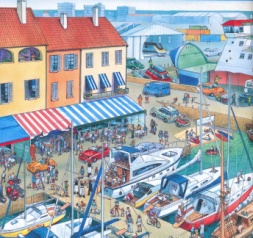 В Е Л И К О    С Л О В ОУ вишечланим властитим именима континената, држава,градова, села и насеља свака реч се пише великимсловом: Велика Британија, Сремска Митровица, Горња Трешњица…В Е Л И К О    С Л О В ОУ вишечланим властитим именима континената, држава,градова, села и насеља свака реч се пише великимсловом: Велика Британија, Сремска Митровица, Горња Трешњица…В Е Л И К О    С Л О В ОУ вишечланим властитим именима континената, држава,градова, села и насеља свака реч се пише великимсловом: Велика Британија, Сремска Митровица, Горња Трешњица…В Е Л И К О    С Л О В ОУ вишечланим властитим именима континената, држава,градова, села и насеља свака реч се пише великимсловом: Велика Британија, Сремска Митровица, Горња Трешњица…В Е Л И К О    С Л О В ОУ вишечланим властитим именима континената, држава,градова, села и насеља свака реч се пише великимсловом: Велика Британија, Сремска Митровица, Горња Трешњица…